 ROMANIA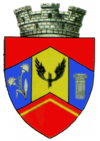 JUDETUL HUNEDOARAPRIMARIA ORASULUI SIMERIADIRECTIA ECONOMICANR. 598 / 12.01.2022 Proces verbal de afișareÎn data de  12.01.2022 , s_a procedat la afişarea proiectului de hotărâre privind aprobarea bugetului  local al oraşului Simeria pe anul 2022. Proiectul de hotărâre mai sus mentionat , a fost afişat atât la sediul instituţiei, cât şi pe site-ui Primăriei oraşului Simeria la adresa www.primariasimeria.ro, secțiunea TRANSPARENŢĂ DECIZIONALĂ, cu respectarea Legii nr.273/2006, privind finanțele publice locale cu modificările și completările ulterioare,Întocmit,Director executivBlaga Julieta-Catița